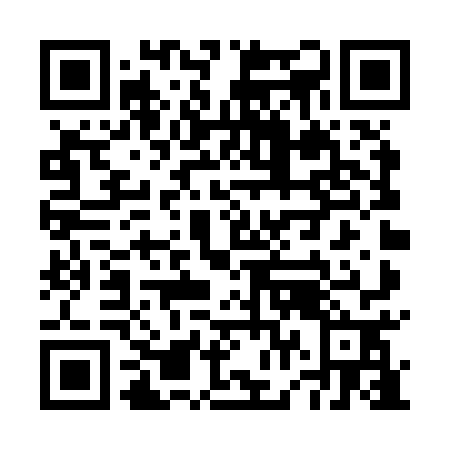 Ramadan times for Galazki Male, PolandMon 11 Mar 2024 - Wed 10 Apr 2024High Latitude Method: Angle Based RulePrayer Calculation Method: Muslim World LeagueAsar Calculation Method: HanafiPrayer times provided by https://www.salahtimes.comDateDayFajrSuhurSunriseDhuhrAsrIftarMaghribIsha11Mon4:194:196:1111:583:515:475:477:3212Tue4:164:166:0911:583:525:485:487:3413Wed4:144:146:0611:583:545:505:507:3614Thu4:114:116:0411:573:555:525:527:3815Fri4:094:096:0211:573:575:545:547:4016Sat4:064:065:5911:573:585:555:557:4217Sun4:044:045:5711:573:595:575:577:4418Mon4:014:015:5511:564:015:595:597:4619Tue3:593:595:5311:564:026:006:007:4820Wed3:563:565:5011:564:036:026:027:5021Thu3:533:535:4811:554:056:046:047:5222Fri3:513:515:4611:554:066:066:067:5423Sat3:483:485:4311:554:086:076:077:5624Sun3:453:455:4111:554:096:096:097:5825Mon3:433:435:3911:544:106:116:118:0026Tue3:403:405:3611:544:116:126:128:0227Wed3:373:375:3411:544:136:146:148:0428Thu3:343:345:3211:534:146:166:168:0629Fri3:323:325:3011:534:156:176:178:0830Sat3:293:295:2711:534:176:196:198:1031Sun4:264:266:2512:525:187:217:219:131Mon4:234:236:2312:525:197:237:239:152Tue4:204:206:2012:525:207:247:249:173Wed4:174:176:1812:525:227:267:269:194Thu4:154:156:1612:515:237:287:289:215Fri4:124:126:1412:515:247:297:299:246Sat4:094:096:1112:515:257:317:319:267Sun4:064:066:0912:505:267:337:339:288Mon4:034:036:0712:505:287:347:349:319Tue4:004:006:0512:505:297:367:369:3310Wed3:573:576:0212:505:307:387:389:35